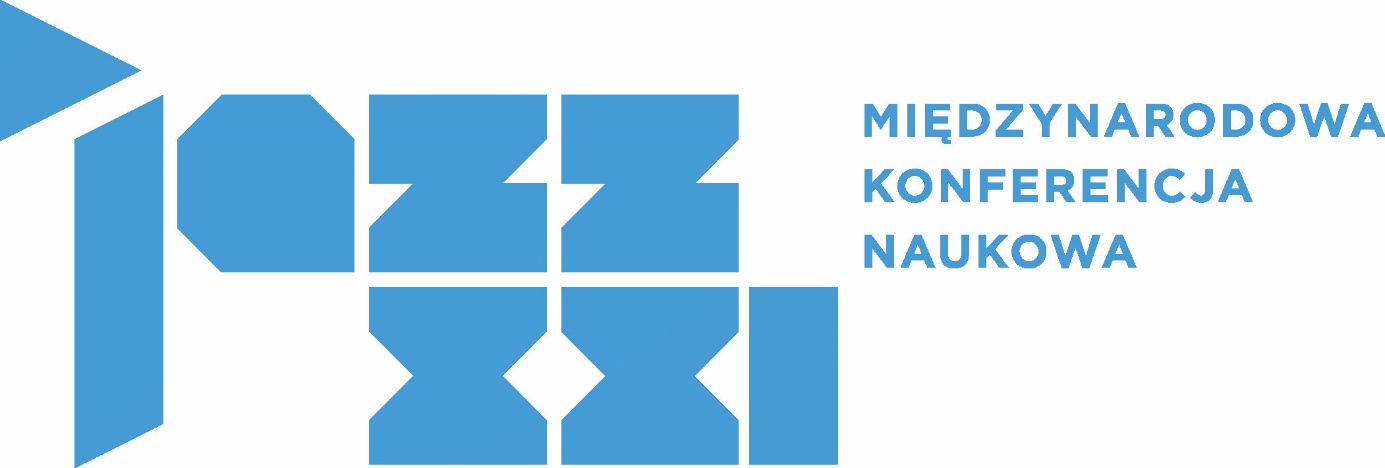 Akademia Muzyczna w Krakowie, 2-3 marca 2018FORMULARZ ZGŁOSZENIOWYZgłoszenie na konferencję jest równoznaczne ze zgodą Uczestnika na wykorzystanie jego wizerunku (teksty, zdjęcia, filmy oraz ich obróbka i zwielokrotnianie) do celów promocyjnych Akademii Muzycznej w Krakowie. Imię i nazwiskoTytuł / Stopień naukowyTytuł referatu / prezentacji artystycznej/ warsztatuStreszczenie referatu / prezentacji artystycznej / warsztatuNazwa reprezentowanej instytucjiAdres do korespondencjiAdres e-mailTelefonZapotrzebowanie sprzętowe (projektor, rodzaje łącz, audio)Dane do wystawienia faktury (pełna nazwa instytucji, pełny adres, NIP)InneMiejscowość, data i podpis